Nursery summer trip We’re totally delighted to be going a big adventure! We are booked to visit Clyde Valley Family Park on Monday 19th June 2023. all sessions will be blended together this day with the bus leaving nursery at 9.30am sharp and returning at approximately 2.30pm. 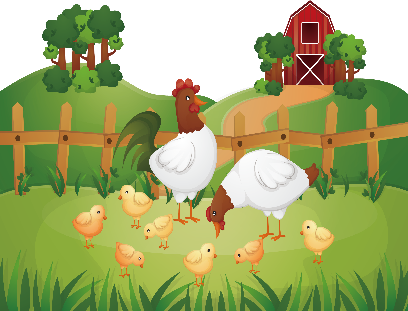 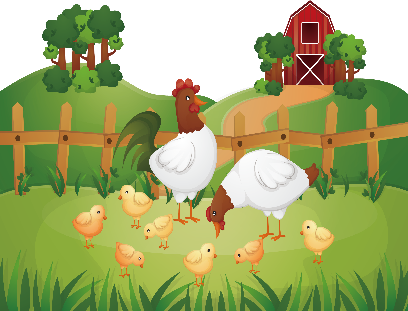 I’m sure you will be delighted to join your child and an adult MUST be with them throughout the trip. If you are not able to attend please let any staff member know as soon as possible to allow us to monitor numbers. 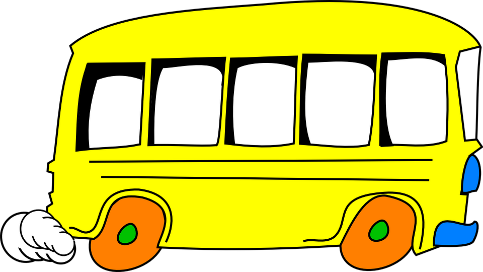 The best news of all is the trip won’t cost you anything thanks to your kindness and generosity throughout the year. Your donations to weekly nursery fund, sponsored events and raffles have covered the costs. 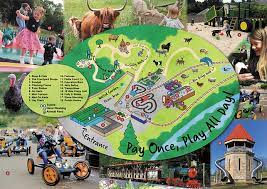 